RACINE COUNTY 4-H AMBASSADOR
APPLICATION INFORMATION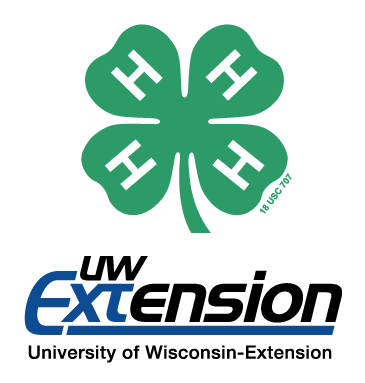 Racine County’s 4-H Ambassador program’s purpose is to promote 4-H at community events throughout the year. In addition to community events, Ambassadors are seen as leaders at 4-H activities. A 4-H member becomes an Ambassador when he/she applies and is selected to represent the 4-H program in this leadership role. Applicants will need to attend an interview.4-H Age: Must be in eighth grade or above (2017-2018 school year).4-H members must have the following skills and abilities:MatureResponsiblePublic speakingCommitmentEnthusiasmA good understanding of 4-HRequirements: Successful applicants must be able to travel around the county and have a sincere desire to promote 4-H. Each Ambassador must attend at least 75% of all Ambassador meetings or activities.  Failure to do so may result in dismissal from the group.Duties: Promote 4-H throughout Racine County. Opportunities may include:Promote 4-H in the local media with newspaper articles and radio interviews.Attend community events.Visit all clubs once a year.Assist with various events and activities at the fair (i.e. Call Booth, Auction, and Educational Booths).Help emcee countywide 4-H events.Participate in area parades.Attend Racine County Junior Leader’s Association meetings and events.Present at and help promote the 4-H Open House.Community service projects.Selection: Applicants must submit the Ambassador Application form by 4:30 p.m. on Friday, September 8, 2017, to the Racine County UW-Extension Office (209 North Main Street, Burlington, WI, 53105). Applicants will be contacted shortly thereafter to schedule and confirm an interview. Selection will be limited to a certain number of individuals.Interviews will be held in conjunction with the Trips & Awards interviews on Saturday, October 7, 2017 (9 a.m.-2 p.m.).Benefits: Being an Ambassador takes a lot of time and commitment, but you can gain the following:Increase your knowledge of 4-HImprove your self-confidenceImprove your communication skillsGain new leadership skillsGain more awareness of your own strengths and capabilitiesEnjoy getting others excited about 4-HRACINE COUNTY 4-H AMBASSADOR
APPLICATION FORMApplicants must submit the Ambassador Application form, short essay, and resume by 4:30 p.m. on Friday, September 8, 2017, to the Racine County UW-Extension Office, 209 North Main Street, Burlington, WI, 53105.Name:      					Grade:      Years in 4-H:       				4-H Club:       				T-Shirt Size:      Please attach a typed, short essay to fully answer the question below:Choose a famous person you believe has a similar leadership style as yourself. Write about this style, including the strengths and weaknesses, and provide examples of how you two are similar.Please attach a resume, complete with work, volunteer, school, and extracurricular experiences.  
An example is provided. The resume does not have to look the same as the example.The following is a list of some of the events Ambassadors have participated in.Please mark those events you may be interested in:  Presentations to 4-H clubs and other organizations (Kiwanis, Rotary, County Board) Promote and present at 4-H Open House Organize and execute a Leadership Conference Emcee events
 Help out at 4-H events (i.e. Communication Arts Festival, Recognition Celebration, etc.) Assist in promotional events at the Racine County Fair (auctions/educational opportunities) Assist the Outstanding Teens with appearances and promotions (parades and fair) Community service projects  Other Racine County activitiesAmbassador meetings are held monthly. Meeting times and location will be determined.What other commitments do you have that we should know about?4-H Member Agreement: I have read the duties of the 4-H Ambassador and agree to participate in the program. If I don't fulfill the requirements (determined by Ambassador team), then I may be removed from my position.Name									DateParent/Guardian Agreement: I have read the duties of the 4-H Ambassador and agree to support this applicant if he/she is chosen to represent Racine County 4-H.Name									DateApplicants must submit the Ambassador application page, essay, and resume to the Racine County UW-Extension Office (209 North Main Street, Burlington, WI, 53105). Applicants will be contacted to schedule and confirm an interview. Selection will be limited to a certain number of individuals.Susie Clover5555 Example St. Burlington, WI 53105(262) 444-3067 superclover@gmail.comObjective:		To obtain a position interacting with youth of all ages and encouraging them to try new things.Experience:		4-H									2003-present		Member of Rising Stars 4-H club for 11 years.  Was the treasurer positionfor the club and historian for junior leaders. Currently holding president position for the Junior Leader Association. Participated on multiple committees chairing events and being a volunteer.  Actively involved in photography, plants, woodworking, and home environment.  		4-H Ambassadors							2011-present		Participated in ambassador program for the past four years by promoting 4-H and leading		leadership retreats.  Also, walked in parades, worked at rabbit shows, and actively		helped at auctions during fair for large and small animals.		Burlington Equestrian Team					2013-present		Showed horses for the Burlington Equestrian Team at the district meet and state.Work Experience:		Hampton Inn-Burlington 						2014-present		Working in the housekeeping department cleaning and service rooms for guests.  Also,tending the hotel area by vacuuming, mopping and taking out the garbage.Awards:		Outstanding Teen							2014-2015		Was chosen for exemplary leadership skills and involvement in 4-H to represent Racine
		County 4-H junior leaders in parades and the fair.		Kiwanis Award							2012-2015		Awarded first place for written piece about experiences in 4-HWI 4-H & Youth Conference					2012-2013		Selected to represent Racine County 4-H at a youth leadership conference in
		Madison, Wisconsin. Also, presented a seminar on community service.	Skills:Highly accomplished academicallyGood work ethic and communication skillsSelf-determined